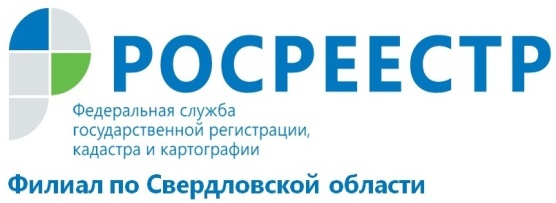 «Лесная амнистия» поможет исправить неверные сведения о земельных участкахФедеральная кадастровая палата по Свердловской области информирует уральцев о реализации федерального закона о, так называемой, «Лесной амнистии». Цель «лесной амнистии» – защита прав добросовестных собственников, чьи участки пересекаются с землями лесного фонда. Участок должен быть обязательно зарегистрирован в реестре недвижимости. В этом случае собственник на законных основаниях может владеть земельным участком, даже если он пересекает границы лесного фонда.Кроме того, закон о «лесной амнистии» позволяет сохранить леса. Чтобы компенсировать лесные насаждения участков, исключенных из лесного реестра, определяются территории для лесовосстановления или лесоразведения. И региональная власть должна заниматься этим в приоритетном порядке.При образовании земельного участка из земель, находящихся в госсобственности, схема расположения земельного участка на кадастровом плане территории подлежит согласованию с органом исполнительной власти субъекта РФ, уполномоченным в области лесных отношений. Если выявлено пересечение границ образуемого земельного участка с границами расположенных на землях обороны и безопасности лесничества, лесопарка, схема в течение трех рабочих дней направляется в федеральные органы исполнительной власти, и они в срок не более 15 рабочих дней со дня поступления схемы уведомляют субъект о наличии или об отсутствии оснований для отказа в согласовании схемы. Отказ в согласовании схемы допускается только в случае пересечения границ образуемого земельного участка с границами лесного участка или лесничества, лесопарка, сведения о которых содержатся в Государственном лесном реестре (ГЛР), или в случае нахождения образуемого земельного участка в границах таких лесничества, лесопарка.Каждый земельный участок может относиться только к одной категории земель.филиал ФГБУ «ФКП Росреестра» по Свердловской области